Министерство образования Тульской областиГОСУДАРСТВЕННОЕ ПРОФЕССИОНАЛЬНОЕ ОБРАЗОВАТЕЛЬНОЕ УЧРЕЖДЕНИЕ ТУЛЬСКОЙ ОБЛАСТИ«ТУЛЬСКИЙ ГОСУДАРСТВЕННЫЙ КОММУНАЛЬНО-СТРОИТЕЛЬНЫЙ ТЕХНИКУМ»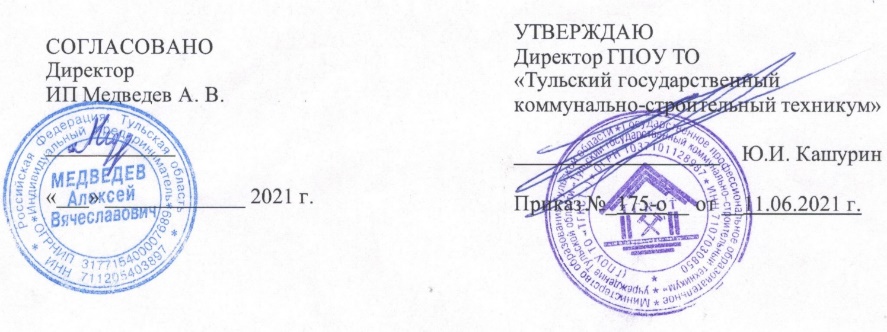 РАБОЧАЯ ПРОГРАММА ПРОФЕССИОНАЛЬНОГО МОДУЛЯПМ 01 УПРАВЛЕНИЕ ЗЕМЕЛЬНО-ИМУЩЕСТВЕННЫМ КОМПЛЕКСОМспециальности21.02.05 «Земельно-имущественные отношения»Тула 2021Составлена в соответствии с Федеральным государственным образовательным стандартом среднего профессионального образования по специальности 21.02.05 «Земельно-имущественные отношения», утвержденным приказом Министерства образования и науки РФ от «12» мая 2014 г. №486Разработчик: Костюкова Е.С., преподаватель ГПОУ ТО «Тульский государственный 
коммунально-строительный техникум»Рецензент: Мирошин В.А., директор ООО «Кадастровый центр»СОДЕРЖАНИЕ1. ОБЩАЯ ХАРАКТЕРИСТИКА РАБОЧЕЙ ПРОГРАММЫ ПРОФЕССИОНАЛЬНОГО МОДУЛЯ «УПРАВЛЕНИЕ ЗЕМЕЛЬНО-ИМУЩЕСТВЕННЫМ КОМПЛЕКСОМ»Область применения рабочей программыРабочая программа профессионального модуля является частью основной образовательной программы в соответствии с ФГОС СПО по специальности 21.02.05 «Земельно-имущественные отношения»1.2. Место профессионального модуля в структуре основной профессиональной образовательной программыПрофессиональный модуль Управление земельно-имущественным комплексом принадлежит к профессиональному циклу.1.3. Цель и планируемые результаты освоения профессионального модуля В результате изучения профессионального модуля студент должен освоить основной вид деятельности Управление земельно-имущественным комплексом и соответствующие ему общие компетенции, профессиональные компетенции и личностные результаты:1.3.1. Перечень общих компетенций и личностных результатов1.3.2. Перечень профессиональных компетенций 1.3.3. В результате освоения профессионального модуля студент должен:СТРУКТУРА И СОДЕРЖАНИЕ ПРОФЕССИОНАЛЬНОГО МОДУЛЯ2.1. Объем профессионального модуля виды учебной работы2.2. Структура профессионального модуля2.2. Тематический план и содержание профессионального модуля (ПМ) . 3. УСЛОВИЯ РЕАЛИЗАЦИИ ПРОГРАММЫ ПРОФЕССИОНАЛЬНОГО МОДУЛЯРабочая программа может быть реализована с применением электронного обучения и дистанционных образовательных технологий.3.1. Для реализации программы профессионального модуля должны быть предусмотрены следующие специальные помещения:кабинет «Информационных технологий в профессиональной деятельности», кабинет «Правового обеспечения профессиональной деятельности», кабинет «Междисциплинарных курсов»Оборудование учебных кабинетов и рабочих мест кабинетов:комплект учебно-методической документации;наглядные пособия;посадочные места по количеству обучающихся;Рабочее место преподавателя, оборудованное персональным компьютером с лицензионным или свободным программным обеспечением, соответствующим разделам программы и подключенным к сети Internet и средствами вывода звуковой информации.Технические средства обучения:электронное методическое пособие;фото или/и видео камера;web-камера;мультимедийный проектор;проекционный экран;принтер лазерный;компьютерная техника с наличием лицензионного и свободно распространяемого программного обеспечения;сервер;сканер;колонки.3.2. Информационное обеспечение реализации программыДля реализации программы библиотечный фонд образовательной организации должен иметь  печатные и/или электронные образовательные и информационные ресурсы, рекомендуемые для использования в образовательном процессе.3.2.1. Печатные издания1 Арбитражный процессуальный кодекс РФ от 24.07.2002 г. №95-ФЗ2 Водный кодекс РФ от 03.06.2006 г. №74-ФЗ3 Градостроительный кодекс РФ от 29.12.2004 г. №190-ФЗ4 Гражданский кодекс РФ, часть 1 от 30.11.1994 г. №51-ФЗ, часть 2 от 26.01.1996 г. №14-ФЗ5 Гражданский процессуальный кодекс РФ от 14.11.2002 г. №138-ФЗ6 Жилищный кодекс РФ от 29.12.2004 г. №188-ФЗ7 Земельный кодекс РФ от 25.10.2001 г. №136-ФЗ8 Лесной кодекс РФ от 4.12.2006 г. №200-ФЗ9 Федеральный закон «О недрах» от 21.02.1992 г. №2395-110 Федеральный закон «О государственной регистрации недвижимости» от 13.07.2015 г. №218-ФЗ11 Федеральный закон «Об особо охраняемых природных территориях» 
от 14.03.1995 г. №33-ФЗ12 Федеральный закон «Об охране окружающей среды» от 10.01.2002 г. №7-ФЗ13 Гальперин М.В. Экологические основы природопользования. – М.: ФОРУМ: 
ИНФРА-М, 2018 г.14 Трушина Т.П. Экологические основы природопользования. – Ростов-на-Дону: «Феникс», 2018 г.15 Чандра А.М. Дистанционное зондирование и географические информационные системы. – М.: Техносфера, 2019 г.16 Ерофеев, Б. В. Земельное право: учебник для среднего профессионального образования / Б. В. Ерофеев; под научной редакцией Л. Б. Братковской. — 16-е изд., перераб. и доп. — Москва: Издательство Юрайт, 2020. — 537 с. 3.2.2. Электронные издания (электронные ресурсы)1 http://www.mapinfo.com/2 ГИС-ассоциация // URL: http://www.gisa.ru/3 Информационно-аналитический сайт о природе России и экологии http://www.biodat.ru/4 Информационно-правовой портал http://www.base.garant.ru/5 Особо охраняемые природные территории России (информационно-справочная система) http://www.oopt.info6 Экологичская карта Тульской области http://ecomap71.ru/7 Портал Росреестра // URL: http://www.rosreestr.ru/8 Правовая навигационная система http://www.zakonrf.info/gk/9 Правовые ресурсы http://www.consultant.ru/10 Hexagon https://worldskills.geosystems.ru3.2.3. Дополнительные источники 1 Гражданское процессуальное право. Под ред. М.С. Шаварян. – М.: Проспект, 
2018 г.2 Колесников С.И. Экологические основы природопользования. – М.: Академцентр, 2016 г.3 Мардалиев Р.Т. Гражданское право. – СПб.: «Питер», 2018 г. 17 Пиляева 4. КОНТРОЛЬ И ОЦЕНКА РЕЗУЛЬТАТОВ ОСВОЕНИЯ ПРОФЕССИОНАЛЬНОГО МОДУЛЯ (ПО РАЗДЕЛАМ)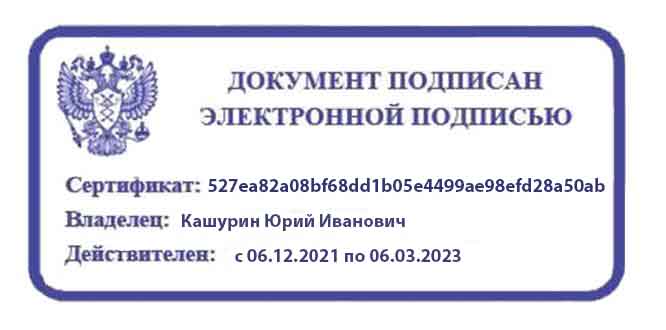 СОГЛАСОВАНОЗаместитель директора по учебной работе ГПОУ ТО «ТГКСТ»___________ В.Г. Цибикова«__» _______ 2021 г.СОГЛАСОВАНОНачальник научно-методического центра ГПОУ ТО «ТГКСТ»____________ Л.В. Маслова«__»______         2021 г.ОДОБРЕНАпредметной (цикловой) комиссией гуманитарных, социально-экономических дисциплин и специальности 21.02.05 Протокол № 11«03» 06 2021 г.Председатель цикловой комиссии___________ Е.С. КостюковаОБЩАЯ ХАРАКТЕРИСТИКА РАБОЧЕЙ ПРОГРАММЫ ПРОФЕССИОНАЛЬНОГО МОДУЛЯ4СТРУКТУРА И СОДЕРЖАНИЕ ПРОФЕССИОНАЛЬНОГО МОДУЛЯ7УСЛОВИЯ РЕАЛИЗАЦИИ ПРГРАММЫ ПРОФЕССИОНАЛЬНОГО МОДУЛЯ17КОНТРОЛЬ И ОЦЕНКА РЕЗУЛЬТАТОВ ОСВОЕНИЯ ПРОФЕССИОНАЛЬНОГО МОДУЛЯ20КодНаименование общих компетенций и личностных результатовОК 1.Понимать сущность и социальную значимость своей будущей профессии, проявлять к ней устойчивый интерес.ОК 2.Анализировать социально-экономические и политические проблемы и процессы, использовать методы гуманитарно-социологических наук в различных видах профессиональной и социальной деятельности.ОК 3Организовывать свою собственную деятельность, определять методы и способы выполнения профессиональных задач, оценивать их эффективность и качество.ОК 4Решать проблемы, оценивать риски и принимать решения в нестандартных ситуациях.ОК 5Осуществлять поиск, анализ и оценку информации, необходимой для постановки и решения профессиональных задач, профессионального и личностного развития.ОК 6Работать в коллективе и команде, обеспечивать ее сплочение, эффективно общаться с коллегами, руководством, потребителями.ОК 7Самостоятельно определять задачи профессионального и личностного развития, заниматься самообразованием, осознанно планировать повышение квалификации.ОК 8Быть готовым к смене технологий в профессиональной деятельности.ОК 9Уважительно и бережно относиться к историческому наследию и культурным традициям, толерантно воспринимать социальные и культурные традиции.ОК 10Соблюдать правила техники безопасности, нести ответственность за организацию мероприятий по обеспечению безопасности труда.ЛР 2Проявляющий активную гражданскую позицию, демонстрирующий приверженность принципам честности, порядочности, открытости, экономически активный и участвующий в студенческом и территориальном самоуправлении, в том числе на условиях добровольчества, продуктивно взаимодействующий и участвующий в деятельности общественных организацийЛР 7Осознающий приоритетную ценность личности человека; уважающий собственную и чужую уникальность в различных ситуациях, во всех формах и видах деятельности.ЛР 10Заботящийся о защите окружающей среды, собственной и чужой безопасности, в том числе цифровойЛР 15Проявляющий гражданское отношение к профессиональной деятельности как к возможности личного участия в решении общественных, государственных, общенациональных проблемКодНаименование видов деятельности и профессиональных компетенцийПК 1.1Составлять земельный баланс района.ПК 1.2Подготавливать документацию, необходимую для принятия управленческих решений по эксплуатации и развитию территорий.ПК 1.3Готовить предложения по определению экономической эффективности использования имеющегося недвижимого имущества.ПК 1.4Участвовать в проектировании и анализе социально-экономического развития территории.ПК 1.5Осуществлять мониторинг земель территории.Иметь практический опыт•	составления земельного баланса по району (муниципальному образованию);•	составления документации, необходимой для принятия управленческих решений по эксплуатации и развитию территорий.уметь•	осуществлять сбор информации, вводить ее в базу данных геоинформационных систем для последующего использования в профессиональной деятельности;•	использовать кадастровую информацию в профессиональной деятельности;•	выявлять территориальные проблемы экономического характера при анализе конкретных ситуаций в области земельно-имущественных отношений;осуществлять контроль над соблюдением законодательства в области охраны земель и экологической безопасности при реализации проектов по эксплуатации и развитию территорий.знать•	основы правового, экономического и административного регулирования земельно-имущественных отношений территории;•	основные понятия, задачи и принципы землеустройства, кадастра недвижимости и мониторинга земель;•	методы, приемы и порядок ведения мониторинга земель территорий;•	механизм принятия решения об организации контроля за использованием земельных участков и другой недвижимости территории;•	обеспечение охраны земли на территориях неблагоприятных в экологическом отношении;•	основы инженерного обустройства и оборудования территории;•	основы и методики анализа применения моделей территориального управления;•	основы и методики определения инвестиционной привлекательности проектов застройки территорий.Вид учебной работыОбъем часовОбъем образовательной программы 584Самостоятельная учебная нагрузка140Всего учебных занятий300в том числе реализуемых в форме практической подготовки:300теоретическое обучение176лабораторные работы -практические занятия 124курсовая работа (проект) 0Практики (всего)144в том числе:производственная практика144Промежуточная аттестация проводится в форме дифференцированного зачета в том числе:4МДК 01.01 тема «ГИС-технологии в управлении территориями и недвижимым имуществом»7МДК 01.01 тема «Правовое регулирование земельно-имущественных отношений»7экзамена (квалификационного)7Коды профессиональных компетенций и личностных результатовНаименования разделов профессионального модуляСуммарный объем нагрузки, час.Занятия во взаимодействии с преподавателем, часЗанятия во взаимодействии с преподавателем, часЗанятия во взаимодействии с преподавателем, часЗанятия во взаимодействии с преподавателем, часЗанятия во взаимодействии с преподавателем, часЗанятия во взаимодействии с преподавателем, часЗанятия во взаимодействии с преподавателем, часЗанятия во взаимодействии с преподавателем, часСамостоятельная работаКоды профессиональных компетенций и личностных результатовНаименования разделов профессионального модуляСуммарный объем нагрузки, час.Обучение по МДКОбучение по МДКОбучение по МДКОбучение по МДКОбучение по МДКПрактикиПрактикиПрактикиСамостоятельная работаКоды профессиональных компетенций и личностных результатовНаименования разделов профессионального модуляСуммарный объем нагрузки, час.ВсегоВсего реализуемых в форме практической подготовкиЛабораторных и практических занятийКурсовых работ (проектов)*УчебнаяУчебнаяПроизводственная (если предусмотрена рассредоточенная практика)12345678891010ПК 1.1, ПК 1.2, ПК 1.3, ПК 1.4ПК 1.5ЛР 2ЛР 7ЛР 15Раздел 1. Управление недвижимым имуществом и его правовое регулирование374250250116-124124ПК 1.5 ЛР 10Раздел 2. Экология и мониторинг земель6650508-1616Производственная практика (по профилю специальности), часов (если предусмотрена итоговая (концентрированная) практика)144144144Всего584300300124000144140140Наименование разделов и тем профессионального модуля (ПМ), междисциплинарных курсов (МДК)Содержание учебного материала,лабораторные работы и практические занятия, внеаудиторная (самостоятельная) учебная работа обучающихся, курсовая работа (проект) Объем часов123МДК. 01.01 Управление территориями и недвижимым имуществомМДК. 01.01 Управление территориями и недвижимым имуществом440Раздел 1. Управление недвижимым имуществом и его правовое регулирование Раздел 1. Управление недвижимым имуществом и его правовое регулирование 374Тема 01.01.01ГИС-технологии в управлении территориями и недвижимым имуществомСодержание 64Тема 01.01.01ГИС-технологии в управлении территориями и недвижимым имуществом1. Понятие и функции ГИС. Классификация и применение. Источники данных и их типы (в форме практической подготовки)64Тема 01.01.01ГИС-технологии в управлении территориями и недвижимым имуществом2. Основы работы с MapInfo professional 11.5. Работа Инструментария в среде MapInfo (в форме практической подготовки)64Тема 01.01.01ГИС-технологии в управлении территориями и недвижимым имуществом3. Ввод информации. Работа с таблицами. Рабочий набор. Управление слоями (в форме практической подготовки)64Тема 01.01.01ГИС-технологии в управлении территориями и недвижимым имуществом4. Использование ГИС в муниципальном управлении (в форме практической подготовки)64Тема 01.01.01ГИС-технологии в управлении территориями и недвижимым имуществом5. Понятие территории и государственного управления землепользованием (в форме практической подготовки)64Тема 01.01.01ГИС-технологии в управлении территориями и недвижимым имуществом6. Территориальное устройство Российской Федерации (в форме практической подготовки)64Тема 01.01.01ГИС-технологии в управлении территориями и недвижимым имуществом7. Государственные границы и способы их установления (в форме практической подготовки)64Тема 01.01.01ГИС-технологии в управлении территориями и недвижимым имуществом8. Регион как объект управление и основа региональной экономики (в форме практической подготовки)64Тема 01.01.01ГИС-технологии в управлении территориями и недвижимым имуществом9. Правовые функции государственного управления землепользованием (в форме практической подготовки)64Тема 01.01.01ГИС-технологии в управлении территориями и недвижимым имуществом10. Понятие и экономическая категория имущества (в форме практической подготовки)64Тема 01.01.01ГИС-технологии в управлении территориями и недвижимым имуществом11. Государственная собственность и основы ее управления (в форме практической подготовки)64Тема 01.01.01ГИС-технологии в управлении территориями и недвижимым имуществом12. Основы управления муниципальным недвижимым имуществом (в форме практической подготовки)64Тема 01.01.01ГИС-технологии в управлении территориями и недвижимым имуществом13. Основные методы управления государственным имуществом (в форме практической подготовки)6412314. Правила составление земельного баланса по району (муниципальному образованию) (в форме практической подготовки)15. Изучение рынка имущества (в форме практической подготовки)16. Задачи и принципы землеустройства и мониторинга земель (в форме практической подготовки)17. Методы, приемы и порядок ведения мониторинга земель территорий (в форме практической подготовки)18. Механизм принятия решения об организации контроля использования земельных участков и другой недвижимости территории (в форме практической подготовки)19. Геопространственные технологии и их применение в управлении территориями (в форме практической подготовки)20. Устройство электронного тахеометра Leica TS07 (в форме практической подготовки)21. Основы работы с программным комплексом КРЕДО (в форме практической подготовки)22. Комплекс инженерно-геодезических изысканий при строительстве (в форме практической подготовки)23. Геодезические спутниковые (GNSS) технологии (в форме практической подготовки)24. Основы работы с GPS оборудованием (в форме практической подготовки)25. Разбивочные работы с помощью GNSS-оборудования (в форме практической подготовки)26. Обработка материалов инженерно-геодезических изысканий (в форме практической подготовки)Тематика практических занятий и лабораторных работ 601. Работа с картой. Использование растра в качестве подложки (в форме практической подготовки)602. Применение масштабного эффекта. Импорт и экспорт данных (в форме практической подготовки)603. Нанесение ситуации на карту (в форме практической подготовки)604. Создание плана местности в среде ГИС MapInfo (в форме практической подготовки)605. Проведение инвентаризации земель населенного пункта в границах квартала (в форме практической подготовки)606. Составление земельного баланса (в форме практической подготовки)607. Анализ состояния рынка недвижимости по Тульской области (в форме практической подготовки)608. Практическая работа «Выделение функциональных зон и расчет их баланса» (в форме практической подготовки)609. Практическая работа «Анализ процесса подтопления городских земель» (в форме практической подготовки)6010. Практическая работа «Оценка эффективности использования городских земель» (в форме практической подготовки)6012311. Работа с симулятором Leica TS07 (в форме практической подготовки)12. Приведение электронного тахеометра Leica TS07 в рабочее положение. Поверки и юстировки (в форме практической подготовки)13. Ориентирование электронного тахеометра Leica TS07 на местности. (в форме практической подготовки)14. Проектирование строительной сетки в КРЕДО ТОПОГРАФ (в форме практической подготовки)15. Полевые работы по разбивке вершин сетки (в форме практической подготовки)16. Расчет объемов земляных работ в системе КРЕДО ОБЪЕМЫ (в форме практической подготовки)17. Вынос границ земельного участка на местности (в форме практической подготовки)18. Раздел земельного участка по диагонали и параллельной линией (в форме практической подготовки)19. Съемка дорожного полотна (в форме практической подготовки)20. Построение продольного профиля газопровода в КРЕДО ТОПОГРАФ (в форме практической подготовки)Контрольные работы4Самостоятельная учебная работа при изучении раздела 1 (тема 01.01.01)Работа с нормативными правовыми актамиФормирование имущественной политики муниципальных образований Тульской областиФормирование бюджета муниципальных образований Тульской областиФормирование цен и тарифов муниципальными образованиями Тульской областиФормирование инвестиционной привлекательности Тульской областиСамостоятельная учебная работа при изучении раздела 1 (тема 01.01.01)Работа с нормативными правовыми актамиФормирование имущественной политики муниципальных образований Тульской областиФормирование бюджета муниципальных образований Тульской областиФормирование цен и тарифов муниципальными образованиями Тульской областиФормирование инвестиционной привлекательности Тульской области62Курсовой проект Курсовой проект -Тема 01.01.02 Правовое регулирование земельно-имущественных отношенийСодержание 66Тема 01.01.02 Правовое регулирование земельно-имущественных отношений1. Гражданские права и обязанности – понятие и способ осуществления (в форме практической подготовки)66Тема 01.01.02 Правовое регулирование земельно-имущественных отношений2. Осуществление прав и обязанностей через представителя (в форме практической подготовки)66Тема 01.01.02 Правовое регулирование земельно-имущественных отношенийСубъективное право на защиту и способы защиты гражданских прав (в форме практической подготовки)66Тема 01.01.02 Правовое регулирование земельно-имущественных отношений4. Гражданско-правовая ответственность и ее применение (в форме практической подготовки)66Тема 01.01.02 Правовое регулирование земельно-имущественных отношений5. Сроки в гражданском праве (в форме практической подготовки)66Тема 01.01.02 Правовое регулирование земельно-имущественных отношений6. Разрешение споров и ответственность за нарушение земельного и природоресурсного законодательства (в форме практической подготовки)661237. Основные положения гражданского судопроизводства. Судебная система РФ (в форме практической подготовки)8. Производство по гражданским делам (в форме практической подготовки)9. Система арбитражных судов в РФ. Участники и этапы производства в арбитражном суде (в форме практической подготовки)10. Система и источники земельного и природоресурсного права (в форме практической подготовки)11. Природоресурсные и земельные правоотношения. Право собственности на землю и другие объекты природы (в форме практической подготовки)12. Право землепользования и право природопользования (в форме практической подготовки)13. Органы и функции государственного управления в сфере землепользования и природопользования (в форме практической подготовки)14. Распоряжение земельным фондом (в форме практической подготовки)15. Государственный контроль за использованием и охраной земель и других природных объектов (в форме практической подготовки)16. Значение, правовые формы и способы защиты прав землевладельцев, землепользователей и собственников земельных участков (в форме практической подготовки)17. Плата за землепользование и пользование другими объектами природы (в форме практической подготовки)18. Понятие, виды и общие характеристики гражданско-правовых сделок с недвижимостью (в форме практической подготовки)19. Земля как объект недвижимого имущества. Гражданско-правовые сделки с землей (в форме практической подготовки)20. Правовой режим земель коммерческих сельскохозяйственных предприятий (в форме практической подготовки)21. Право собственности граждан на землю (в форме практической подготовки)22. Право землепользования граждан (в форме практической подготовки)23. Правовые основы градостроительства. Жилищное кредитование (в форме практической подготовки)24. Правовой режим земель населенных пунктов (в форме практической подготовки)25. Правовой режим земель промышленности (в форме практической подготовки)26. Правовой режим земель транспорта (в форме практической подготовки)27. Правовой режим земель связи, энергетики и иного назначения (в форме практической подготовки)12328. Правовой режим недр и земель, предназначенных для целей недропользования (в форме практической подготовки)29. Правовой режим лесов и земель лесного фонда (в форме практической подготовки)30. Правовой режим вод и земель водного фонда (в форме практической подготовки)31. Правовой режим особо охраняемых природных территорий (в форме практической подготовки)Тематика практических занятий и лабораторных работ561. Составление доверенности (в форме практической подготовки)562. Определение способов осуществления гражданских прав (в форме практической подготовки)563. Определение оснований применения гражданско-правовой ответственности и обстоятельств, исключающих ее применение (в форме практической подготовки)564. Исчисление сроков давности (в форме практической подготовки)565. Решение ситуационных задач по разрешению земельных споров. Определение ответственности за нарушение земельного и природоресурсного законодательства (в форме практической подготовки)566. Составление искового заявления в суд (в форме практической подготовки)567. Составление документов для арбитражного производства (в форме практической подготовки)568. Определение права собственности на объекты природы (в форме практической подготовки)569. Определение права землепользования и права природопользования (в форме практической подготовки)5610. Решение ситуационных задач по определению функций государственного управления в сфере землепользования и природопользования (в форме практической подготовки)5611. Решение ситуационных задач по распоряжению земельным фондом в РФ (в форме практической подготовки)5612. Решение ситуационных задач по осуществлению государственного контроля за использованием и охраной земель и других природных объектов (в форме практической подготовки)5613. Определение механизмов платы за землепользование и пользование другими объектами природы (в форме практической подготовки)5614. Решение ситуационных задач по гражданско-правовым сделкам с недвижимостью (в форме практической подготовки)5615. Решение ситуационных задач по гражданско-правовым сделкам с землей (в форме практической подготовки)5616. Определение правового режима коммерческих сельскохозяйственных предприятий (в форме практической подготовки)5617. Решение ситуационных задач по осуществлению права собственности граждан на землю (в форме практической подготовки)5612318. Решение ситуационных задач по осуществлению прав землепользования граждан (в форме практической подготовки)19. Определение гражданско-правовых сделок с недвижимостью, приобретенной с использованием жилищного кредита (в форме практической подготовки)20. Определение правового режима земель населенных пунктов (в форме практической подготовки)21. Определение правового режима земель промышленности (в форме практической подготовки)22. Определение правового режима земель транспорта (в форме практической подготовки)23. Определение правового режима земель связи, энергетики и иного назначения (в форме практической подготовки)24. Определение правового режима недр и земель, предназначенных для целей недропользования (в форме практической подготовки)25. Определение правового режима лесов и земель лесного фонда (в форме практической подготовки)26. Определение правового режима вод и земель водного фонда (в форме практической подготовки)27. Определение правового режима земель особо охраняемых природных территорий (в форме практической подготовки)Контрольные работы2Самостоятельная учебная работа при изучении раздела 1 (тема 01.01.02)Система гражданского и арбитражного производства в РФЗемельно-правовые отношения в России до 1861 годаИзменения в земельно-правовых отношениях в России после отмены крепостного праваСтолыпинская аграрная реформаСоветское земельное законодательствоЗаповедники Тульской областиКурорты Тульской областиПамятники природы Тульской областиЗемли историко-культурного назначения г. ТулыКлассификация природных ресурсов Тульской областиСамостоятельная учебная работа при изучении раздела 1 (тема 01.01.02)Система гражданского и арбитражного производства в РФЗемельно-правовые отношения в России до 1861 годаИзменения в земельно-правовых отношениях в России после отмены крепостного праваСтолыпинская аграрная реформаСоветское земельное законодательствоЗаповедники Тульской областиКурорты Тульской областиПамятники природы Тульской областиЗемли историко-культурного назначения г. ТулыКлассификация природных ресурсов Тульской области62Раздел 2. Экология и мониторинг земельРаздел 2. Экология и мониторинг земель66Тема 01.01.03Основы экологической безопасностиСодержание 42Тема 01.01.03Основы экологической безопасности1. Экология и ее задачи (в форме практической подготовки) 42Тема 01.01.03Основы экологической безопасности2. Экосистемы (биогеоценозы), их характеристика (в форме практической подготовки)42Тема 01.01.03Основы экологической безопасности3. Биосфера и ноосфера. Учение Вернадского (в форме практической подготовки)42Тема 01.01.03Основы экологической безопасности4. Биохимические циклы элементов (в форме практической подготовки)42Тема 01.01.03Основы экологической безопасности5. Окружающая среда. Экологические факторы (в форме практической подготовки)42Тема 01.01.03Основы экологической безопасности6. Абиотические и биотические факторы (в форме практической подготовки)42Тема 01.01.03Основы экологической безопасности7. Классификация природных ресурсов (в форме практической подготовки)42Тема 01.01.03Основы экологической безопасности8. Воздействие человека на природу. Загрязнение окружающей среды (в форме практической подготовки)42Тема 01.01.03Основы экологической безопасности9. Экологический мониторинг (в форме практической подготовки)42Тема 01.01.03Основы экологической безопасности10. Экологическая опасность и безопасность. Экономический механизм природопользования (в форме практической подготовки)42Тема 01.01.03Основы экологической безопасности11. Экологический риск. Экологическое право (в форме практической подготовки)42Тема 01.01.03Основы экологической безопасностиТематика практических занятий и лабораторных работ8Тема 01.01.03Основы экологической безопасности1. Решение экологических задач (в форме практической подготовки)8Тема 01.01.03Основы экологической безопасности2. Решение экологических задач на определение степени загрязненности (в форме практической подготовки)8Тема 01.01.03Основы экологической безопасности3. Построение картограмм загрязнения атмосферы (в форме практической подготовки)8Тема 01.01.03Основы экологической безопасности4. Построение картограмм загрязнения литосферы (в форме практической подготовки)8Тема 01.01.03Основы экологической безопасностиКонтрольные работы2Самостоятельная учебная работа при изучении раздела 3Борьба с загрязнением окружающей средыЭкологический мониторинг в Тульской областиСамостоятельная учебная работа при изучении раздела 3Борьба с загрязнением окружающей средыЭкологический мониторинг в Тульской области16Производственная практика Виды работ Изучение Устава, внутреннего распорядка, беседа специалистов о профиле работы предприятия (в форме практической подготовки)Осуществление мониторинга земель территории (в форме практической подготовки)Подготовка документации, необходимой для принятия управленческих решений по эксплуатации и развитию территорий (в форме практической подготовки)Работа на рабочем месте по профилю специальности системы (в форме практической подготовки)144Всего584Код и наименование профессиональных и общих компетенций, личностных результатов, формируемых в рамках модуляКритерии оценкиМетоды оценки123Раздел модуля 1. ГИС-технологии в управлении территориями и недвижимым имуществомРаздел модуля 1. ГИС-технологии в управлении территориями и недвижимым имуществомРаздел модуля 1. ГИС-технологии в управлении территориями и недвижимым имуществомПК 1.1 Составлять земельный баланс района.ЛР2Оценка «отлично» – использование кадастровой информации для оптимизации решения ситуационных задачОценка «хорошо» – ввод информации в базу данных геоинформационных системОценка «удовлетворительно» – осуществление сбора информации по земельному фонду районаЭкзамен/зачет в форме собеседования. Контрольная работа Практическое задание Экспертное наблюдение за выполнением различных видов работ во время производственной практики.ПК 1.2 Подготавливать документацию, необходимую для принятия управленческих решений по эксплуатации и развитию территорий.ЛР7Оценка «отлично» – осуществление правового, экономического и административного регулирования земельно-имущественных отношений территорииОценка «хорошо» – проведение мониторинга перспективного развития территорийОценка «удовлетворительно» – изучение необходимых локальных нормативно-правовых документовЭкзамен/зачет в форме собеседования. Контрольная работа Практическое задание Экспертное наблюдение за выполнением различных видов работ во время производственной практики.ПК 1.3 Готовить предложения по определению экономической эффективности использования имеющегося недвижимого имущества.Оценка «отлично» – анализ вариантов применения моделей территориального управленияОценка «хорошо» – определение инвестиционной привлекательности проектов застройки территорий Оценка «удовлетворительно» – Выявление территориальных проблем экономического характера Экзамен/зачет в форме собеседования. Контрольная работа Практическое задание Экспертное наблюдение за выполнением различных видов работ во время производственной практики.123ПК 1.4 Участвовать в проектировании и анализе социально-экономического развития территории.Оценка «отлично» – обобщение перспектив социально-экономического развития территорииОценка «хорошо» – выявление перспектив социально-экономического развития территорииОценка «удовлетворительно» – анализ социально-экономического развития территорииЭкзамен/зачет в форме собеседования. Контрольная работа Практическое задание Защита отчетов по практическим и лабораторным работамЭкспертное наблюдение за выполнением различных видов работ во время производственной практики.ПК 1.5 Осуществлять мониторинг земель территории.ЛР 15Оценка «отлично» – осуществлять контроль за соблюдением законодательства в области охраны земель и экологической безопасностиОценка «хорошо» – осуществление методов, приемов и порядка ведения мониторинга земельОценка «удовлетворительно» – определение задач и принципов землеустройства и мониторинга земельЭкзамен/зачет в форме собеседования. Контрольная работа Практическое задание Экспертное наблюдение за выполнением различных видов работ во время производственной практики.ПК 1.2 Подготавливать документацию, необходимую для принятия управленческих решений по эксплуатации и развитию территорийОценка «отлично» – осуществление правового, экономического и административного регулирования земельно-имущественных отношений территорииОценка «хорошо» – проведение мониторинга перспективного развития территорийОценка «удовлетворительно» – изучение необходимых локальных нормативно-правовых документовЭкзамен/зачет в форме собеседования. Контрольная работа Практическое задание Защита отчетов по практическим и лабораторным работамЭкспертное наблюдение за выполнением различных видов работ во время производственной практики.123ПК 1.4 Участвовать в проектировании и анализе социально-экономического развития территории.Оценка «отлично» – обобщение перспектив социально-экономического развития территорииОценка «хорошо» – выявление перспектив социально-экономического развития территорииОценка «удовлетворительно» – анализ социально-экономического развития территорииЭкзамен/зачет в форме собеседования. Контрольная работа Практическое задание Защита отчетов по практическим и лабораторным работамЭкспертное наблюдение за выполнением различных видов работ во время производственной практики.Раздел модуля 2. Основы экологической безопасностиРаздел модуля 2. Основы экологической безопасностиРаздел модуля 2. Основы экологической безопасностиПК 1.5 Осуществлять мониторинг земель территорииЛР 10Оценка «отлично» – осуществлять контроль за соблюдением законодательства в области охраны земель и экологической безопасностиОценка «хорошо» – осуществление методов, приемов и порядка ведения мониторинга земельОценка «удовлетворительно» – определение задач и принципов землеустройства и мониторинга земельЭкзамен/зачет в форме собеседования. Контрольная работа Практическое задание Защита отчетов по практическим и лабораторным работамЭкспертное наблюдение за выполнением различных видов работ во время производственной практики.